Конспект классного часа на патриотическую тематикудля начальных классовРассказы о русском флоте. Фёдор Фёдорович Ушаков.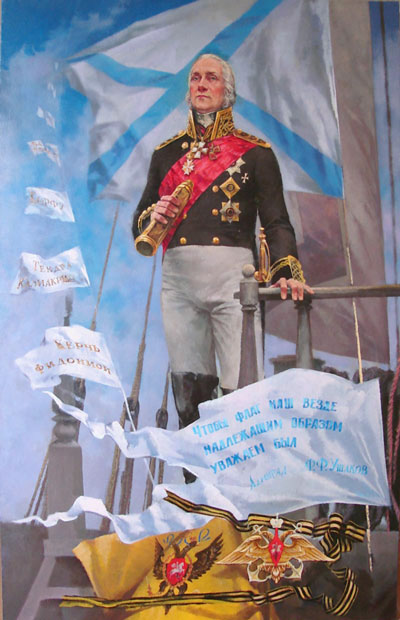 Подготовила: учитель начальных классовМОУ Красноткацкая средняя школаРузанова Надежда НиколаевнаЦели: познакомить детей с некоторыми героическими победами русского флота, именем русского флотоводца Ф.Ф.Ушакова; способствовать формированию познавательного интереса у учащихся.Задачи:Воспитательные: формирование чувства патриотизма и любви к Родине; воспитание чувства уважения и признательности к защитникам Отечества; воспитание уважения к старшему поколению, укрепление преемственности поколений, формирование духовно-нравственных, гражданских качеств личности, которые проявляются в гордости за свою страну, город, семью, в стремлении беречь и преумножать традиции, хранить память.Развивающие:  помогать детям в социализации, в осознании себя, своей семьи частью русской истории и культуры.Образовательные:   знакомить с защитниками Отечества земли Ярославской.Ход классного часа 1. Вступительная часть.Сценка: (дед с внуком играют в морской бой). Сцена первая.Дед: А-3Внук: раненДед: В-3Внук: убит…Классный руководитель: Россия — великая морская держава. По всем морям и океанам плавают наши торговые и военные корабли. Российский флот совершал кругосветные плавания, открывал неведомые земли и воевал, защищая страну от врагов. В морских сражениях было одержано много славных побед. Никогда не забудутся имена мужественных адмиралов, отважных матросов прежнего времени. Морская служба - нелегкое дело. Почти все знаменитые русские адмиралы родились не у моря, а вдали от него, в самой середине России. В юности будущих адмиралов окружали тихие леса и поля. Но мальчики росли с мечтой о море. В дни войны по морю может подойти к любимой Родине враг. Кто остановит её? Кто без страха поведет в бой российские корабли? Конечно же, сыны Родины. Вот и мечтали мальчики о службе на эскадрах. Чтобы стать защитником Родины, одного желания мало. Нужно еще умение. Будущие адмиралы подростками поступали в морское училище. Там они учили математику - без нее не построишь корабль, не выстрелишь метко из пушек. Учили астрономию и географию — без них заблудишься в океане, не найдешь дорогу в дальние страны.Внук: Опять ты меня, дед, в морской бой обыграл. Наверное, какой-то секрет знаешь?Дед: Тут секрет не хитрый: знай, запоминай, куда ходил впустую. Внук: Дед, а чтобы настоящим капитаном стать, много надо знать?Дед: Много. Но ещё надо быть отважным, упорным и честным. Таким был наш великий флотоводец Фёдор Фёдорович Ушаков. Внук: Дед, а почему его называют великим?Дед: Потому что адмирал Ушаков много воевал и не проиграл ни одного сражения, не потерял ни одного корабля и ни единый его матрос не попал в плен к врагу.Внук; Ни единый матрос…Учащийся: (читает стихотворение)В. ТимошенковБогата Русь на времена и даты,На тех, кому Отечество всегдаНе на словах, на деле было свято,Их имена нам светят сквозь года.Идут года, уходят поколенья,Но нет на них забвения оков.Один из них - морской пучины гений,Наш адмирал - великий Ушаков.В судьбе своей познал он лед и пламень, Он был земным среди земных богов.Так пусть горит звезда его во Храме.Поклон тебе, наш Федор Ушаков!Классный руководитель:Вы уже догадались о ком мы сегодня будем говорить на классном часе?Учащиеся: О Ф.Ф.Ушакове. Классный руководитель: Да, об одном из многих защитников Отечества, кто делал и делает Россию сильной, могучей, творит её славную историю.Праведный Феодор Ушаков родился 13 февраля 1745 года в сельце Бурнаково Романовского уезда Ярославской губернии. Происходил из небогатого древнего дворянского рода. Родители его — Федор Игнатьевич и Прасковья Никитична были людьми благочестивыми. Федор был третьим ребенком в семье. (Слайд)В храме Богоявления-на-Острову, в трех верстах от Бурнаково, Федора крестили, здесь же в школе для дворянских детей он обучался грамоте и счету. (Слайд)15 февраля 1761 года Ф. Ф. Ушаков поступил в Морской Шляхетский Кадетский корпус. Всё своё старание он вложил в изучение морских наук, поэтому 12 февраля 1763 года он был произведён в гардемарины, спустя год (10 апреля 1764 года) назначен  капралом, а 1 мая 1766 года был произведён в мичманы. Будущий адмирал, отличаясь хорошей учёбой и высокой нравственностью, прилежно  постигал преподаваемые ему науки, особую склонность проявлял к арифметике, навигации и истории.  5 мая 1766 года , Ушаков успешно закончил учебу.  Из 59, выпущенных с ним офицеров, он значится четвёртым. (Слайд)По окончании кадетского корпуса Федор на пинке «Наргин» ушёл из Кронштадта в плавание вокруг Скандинавии до Архангельска, откуда возвратился в 1767 году. Первые годы его службы прошли в интенсивной учебе под руководством опытных моряков. Благодаря своему усердию, пытливости ума, ревностному отношению к делу и высоким душевным качествам, молодой мичман Федор Ушаков успешно прошел эту первую школу морской практики и был переведен на юг, в Азовскую флотилию. (слайд)Сценка: (Сцена вторая)Дед: А знаешь, Алёша, ведь первый свой орден Ушаков получил не за боевые заслуги.Внук: А за что?Дед: Давай послушаем, случилось это в конце ХYIII века…(видеоролик) Звучит голос за кадром:- Поворачивайте назад, капитан. Город Херсон смертельно опасен.- В чём дело, господин полковник?- В Херсоне чума… Мы едва успеваем хоронить мёртвых.- Мне приказано срочно прибыть в город.- Делаем так: У нас не хватает лекарей. Берите на себя их работу.- Слушаюсь.- Переводите солдат на карантин, больных немедленно изолируйте, старые палатки сжигайте. Как ваше имя?- Капитан Фёдор Ушаков.- Ну, с богом, капитан Ушаков.Классный руководитель: Благодаря действиям Ушакова, чума в его команде исчезла раньше других. В разгар эпидемии капитан велел лечить больных на месте, а не в общем госпитале, тем самым он многих спас от смерти.За умелую службу Ф.Ушаков был произведён в капитаны первого ранга и награждён своим первым орденом Св.Владимира. Так началась его блистательная карьера. Это было время правления Екатерины II, которая продолжила дело Петра I по превращению России в морскую державу. Она ставила задачу выхода в Азовское и Черное моря, которые были под контролем Турции. России нужен был сильный флот. Императрица Екатерина II издала указ о создании в Ахтиярской бухте города-крепости Севастополя. В 1785 году из Херсона в Севастополь на корабле "Святой Павел" прибыл капитан Федор Ушаков. Здесь и застала его война, которую в августе 1787 года Турция объявила России. (слайд)Карьера Федора складывалась неплохо, и к началу серьезных военных действий он уже был капитаном бригадирского ранга, имея в подчинении несколько кораблей. Первая победа была одержана близ острова Фидониси. Молодой, но достаточно умный командир смог разгадать замысел врага и разгромить его. Но эта победа, чуть было не привела к гибели карьеры полководца, поскольку командовавший эскадрой граф Войнович стремился всех убедить, что причиной успеха были только его действия. Но наблюдателем на Черноморском флоте был назначен граф Потемкин, и он доложил императрице, что победа принадлежала  исключительно Ушакову. (слайд)Российский флот набирал свою силу, и это серьезно беспокоило турок.   Для того чтобы не утратить контроль над Черным морем, они снарядили свой флот под командованием каудан-паши Гуссейна для уничтожения флота Ушак-паши, так турки называли Ушакова. В 1787 году произошел бой у острова Змеиный. Силы турок намного превосходили русских, но к этому времени наш флотоводец разработал свою тактику. В итоге флот каудан-паши Гуссейна был разгромлен. За это время турки потеряли 18 кораблей, а русские - ни одного. (слайд)(о сражениях в войне с Турцией видеоролик из фильма Великие победы Св. адмирала Ушакова)Полное поражение Турция потерпела в битве у мыса Калиакрия. 31 июля 1791 года турецкий флот стоял у мыса под прикрытием береговых батарей и чувствовал себя в полнейшей безопасности. Ушаков неожидано зашел между турецкими кораблями и береговыми батареями и турки растерялись. Не успев построиться в боевой порядок, сталкиваясь друг с другом, турецкие корабли в панике отступали в открытое море. Итоги боя для Русских были поистине поразительны. В бою при Калиакрии с более чем вдвое большим противником русский флот не потерял ни одного корабля. Людские потери были очень малы. В результате этой победы был заключен выгодный для России Ясский мир и контр-адмиралу Ушакову был пожалован орден Святого Александра Невского. (слайд)В связи с заключением российско-турецкого союза против Франции в 1798 г. Феодору Ушакову было поручено отправиться во главе двух союзных флотов в Средиземное море и содействовать воюющим против французов сухопутным войскам. Первым великим свершением Ушакова в Средиземном море стало освобождение занятых французами Ионических островов, расположенных вдоль юго-западного побережья Греции и издавна населенных православными греками.  10 ноября 1798 года Федор Ушаков писал в донесении: «Благодарение Всевышнему Богу, мы с соединенными эскадрами, кроме Корфу, все прочие острова от рук зловредных французов освободили». 18 февраля 1799 года начался штурм  Корфу — на следующий день крепость пала. Это был день великого торжества адмирала Ушакова, торжества его военного таланта и твердой воли, поддержанных храбростью и искусством его подчиненных, их доверием к своему победоносному предводителю и его уверенностью в их непоколебимом мужестве.Командующий сошел на берег, «торжественно встреченный народом, не знавшим границ своей радости и восторга, и отправился в церковь для принесения Господу Богу благодарственного молебствия… А 27 марта, в первый день Святой Пасхи, адмирал назначил большое торжество, пригласивши духовенство сделать вынос мощей угодника Божиего Спиридона Тримифунтского. Народ собрался со всех деревень и с ближних островов».За победу при Корфу император Павел I произвел Федора Ушакова в адмиралы. Это была последняя награда, полученная им от своих государей. (слайд)Было одержано много разных побед. И все это благодаря тому, что Ушаков сумел найти свою стратегию, а не придерживался только того, что было написано в учебниках, он умел видеть конечную цель, и получал выдающиеся результаты своей работы. Он разработал новую тактику морских сражений, придавал огромное значение формированию у матросов и офицеров боевых навыков, выступал против муштры и стремился внедрить на флоте суворовские методы обучения личного состава. (слайд)Не только Россия высоко отметила своего сына, но и иностранные государства. Награды адмирала:Орден Святого Владимира 4 степени (1784) — За успешную борьбу с чумной эпидемией, за организацию и продолжение работ по строительству кораблей.Орден Святого Георгия 4 степени (1788) Орден Святого Георгия 2 степени (1790) Орден Святого Владимира 3 степени (1788) Орден Святого Владимира 2 степени (1790) Орден Святого Александра Невского (1791) Алмазные знаки Ордена Святого Александра Невского (1798) Орден Святого Януария Королевства обеих Сицилий Командор креста Святого Иоанна Иерусалимского (1798) Высшая награда Османской империи Челенк       Х Золотое оружие от греческой Республики Семи ОстрововИ Ушаков всегда гордился своим народом и тем, что он принадлежит России. Он не требовал наград от императоров, он гордился наградами русского народа. Посмотрите отрывок из художественного фильма Фёдор Ушаков (адмирал Ушаков о русском народе). (видеоролик)Последние годы жизни адмирал Ушаков посвятил службе Господу. Он часто бывал в Санаксарском монастыре, настоятелем которого долгое время был его дядя святой Феодор Санаксарский, жертвовал много денег на его восстановление. 2 октября 1817 года великий флотоводец скончался и был похоронен согласно его воле –"лечь в ногах у дядюшки" – в Санаксарском монастыре. (слайд)Память о нашем земляке, отважном адмирале хранится:Именем флотоводца названы бухта в юго-восточной части Баренцева моря и мыс на северном побережье Охотского моря Имя Ушакова носили боевые корабли русского и советского Военно-Морского Флота: Броненосец береговой обороны «Адмирал Ушаков» построен в 1893, погиб в Цусимском сражении в 1905 Крейсер «Адмирал Ушаков»  (1953—1987 годы). Тяжёлый атомный ракетный крейсер «Адмирал Ушаков» ФГОУ ВПО Морская Государственная Академия имени адмирала Ф. Ф. Ушакова Россия, г. Новороссийск, пр. Ленина , 93 В городе Москва есть бульвар Адмирала Ушакова и одноимённая станция метро. В Санкт-Петербурге в честь адмирала Ушакова названа набе-режная и мост. В городе Севастополь в честь Ушакова названа одна из площадей. В городе Рыбинске, в окрестностях которого находится родина адмирала, установлен его бюст. В октябре 2002 года в Греции на острове Корфу установлен памятник   адмиралу Фёдору Ушакову.  Там также есть улица Ушакова. 5 августа 2006 года в городе Саранске  открыт кафедральный собор святого праведного воина Феодора Ушакова. В деревне Алексеевка, родовом поместье семьи Ушаковых, установлен памятник на месте, где находилась усадьба Ф. Ф. Ушакова.Матросы и офицеры болгарских ВМС отдают воинские почести адмиралу, возле его памятника на Мысе Калиакре 10 августа 2006 года в Болгарии болгарское правительство, командующий Болгарским черноморским флотом и Русский посол открыли, а патриарх Болгарской православной церкви в сослужение с Варненском митрополитом освятили, новый памятник адмирала Феодора Ушакова на Мысе Калиакре. В честь Ушакова назван астероид 3010 Ushakov. В городе Саров (Арзамас-16), Нижегородской (Горьковской) области, приблизительно в 1954 или 1955 году в честь адмирала Ушакова названа улица. Также установлен памятник. В Херсоне именем Ушакова назван проспект и Херсонский государственный морской институт. В 1957 г. перед зданием судомеханического техникума установлен памятник флотоводцу. В 2002 году построена небольшая церковь имени Св. Федора Ушакова. В Керчи 11 апреля 2009 года, в День освобождения города от немецко-фашистских захватчиков, установлен памятник адмиралу Фёдору Ушакову. В Российской геральдике:Орден Ушакова учрежден указом Президиума Верховного Совета СССР от 3 марта 1944 года.В статуте ордена Ушакова сказано: «Орденом Ушакова награждаются офицеры Военно-Морского Флота за выдающиеся успехи в разработке, проведении и обеспечении морских активных операций, в результате чего в боях за Родину была достигнута победа над численно превосходящим врагом. Награждение орденом Ушакова производится указом Президиума Верховного Совета СССР.Орден Ушакова состоит из двух степеней: орден Ушакова 1-й степени, орден Ушакова 2-й степени. Высшей степенью ордена является 1-я степень. Орденом Ушакова 1-й степени награждаются офицеры Военно-морского Флота:за отличную организацию и проведение операции против противника в море и против его побережья, достигнутые успехи в уничтожении сил флота противника или его береговых баз и укреплений в результате внезапного и решительного нанесения ударов, основанных на полном взаимодействии всех сил и средств флота; Орден Ушакова 2-й степени награждаются офицеры Военно-морского Флота:за отличное руководство и успешные действия при бое в море с численно превосходящим противником, приведшие к уничтожению значительных его сил; за умелые, стремительные и смелые набеговые действия по базам и береговым объектам противника, в результате чего уничтожены крупные силы и средства противника; … Положение о медали Ушакова (СССР)Медалью Ушакова награждались матросы и солдаты, старшины и сержанты, мичманы и прапорщики Военно-Морского Флота и морских частей пограничных войск за мужество и отвагу, проявленные при защите социалистического Отечества на морских театрах, как в военное, так и в мирное время.Награждение медалью Ушакова производилось за личное мужество и отвагу, проявленные:в боях с врагами социалистического Отечества на морских театрах; при защите государственной морской границы СССР; при выполнении боевых задач кораблей и частей Военно-Морского Флота и пограничных войск; при исполнении воинского долга в условиях, сопряжённых с риском для жизни.Медаль Ушакова носится на левой стороне груди и при наличии других медалей СССР располагается после медали «За отвагу».Положение о медали Ушакова (Россия) Медалью Ушакова награждаются военнослужащие Военно-Морского Флота и органов морской охраны Пограничной службы ФСБ России за личное мужество и отвагу, проявленные при защите Отечества и государственных интересов Российской Федерации на морских театрах военных действий, при защите государственной границы Российской Федерации, при выполнении боевых задач кораблями и частями Военно-Морского Флота и органами морской охраны Федеральной пограничной службы Российской Федерации, при несении боевой службы и боевого дежурства, на учениях и манёврах, при исполнении воинского долга в условиях, сопряжённых с риском для жизни, а также за отличные показатели в боевой подготовке и морской выучке. Медаль Ушакова носится на левой стороне груди и при наличии других медалей Российской Федерации располагается после медали Суворова.(слайд)5 августа 2001 года адмирал Ушаков был канонизирован Русской православной церковью как местночтимый святой Саранской и Мордовской епархии. 6 октября 2004 года Архиерейский собор Русской православной церкви причислил Фёдора Ушакова к общецерковным святым в лике праведных. Почитается как святой покровитель российского военно-морского флота (с 2000 года) и стратегических военно-воздушных сил (с 2005 года).(слайд)Мы можем гордиться своей великой державой, где просияло много таких славных полководцев, как Александр Невский, Дмитрий Донской, Александр Суворов, Федор Ушаков и другие. Имена их святы для каждого русского человека, любящего свою Родину и гордящегося ее славной историей.(слайд)Нам дороги имена этих героев за их беззаветную любовь к своей Родине, верность и честь офицерской присяге, мудрость и большой великий профессионализм. Не правда ли, ребята, хочется быть похожими на таких людей?